各会员单位:当前，一场新型冠状病毒感染的肺炎疫情在全国蔓延。国家告急，武汉告急，在党中央的领导下，各行各业纷纷驰援武汉。在此期间,铝门窗幕墙行业各企业积极发挥行业优势，为驰援国家和武汉防疫防控建设、改造等工程及医疗救治，提供资金和物资支持等，都充分发挥了自己的力量。现对本行业会员单位在打赢新冠肺炎疫情防控阻击战中，参与支援建设、捐款、捐物等情况进行统计，请各单位填写表格和相关信息，并于2月13日前发送到邮箱664696301@qq.com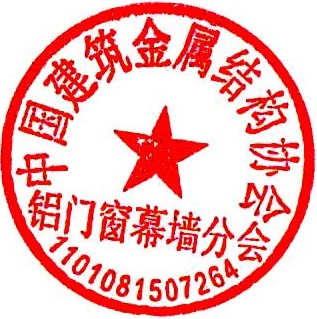 中国建筑金属结构协会铝门窗幕墙分会二0二0年二月十一日中国建筑金属中国建筑金属铝门窗幕墙分会铝门窗幕墙分会结构协会结构协会铝门窗幕墙分会铝门窗幕墙分会